Noční košile 559  KARINA – dlouhý rukávZákladní popis výrobku:Přední a zadní díly noční košile jsou hladké, sešité obnitkovacím stehem. Rukávy jsou hladké, jednošvové, délka rukávů je zakončena cca  20 mm záložkou spodního okraje šitou dvojjehlovým  caverlockovým stehem - spodem i vrchem krycím.Průkrčník je ve tvaru do „ O „ – lemovaný  stejným úpletem jako celá košilka.  Lemovací paspulka je šitá dvojjehlovým caverlockovým stehem, opět spodem i vrchem krycím.Spodní okraj  je založen cca 20 mm širokou záložkou opět šitou dvojjehlovým  spodem i vrchem krycím dvojjehlovým stehem.

Průkrčník, rukávy a spodní část noční košile jsou lemovány texturovanou nití PES 150/1 barva Pantone 17-1350 TP
Značení výrobku:Každý výrobek je označen textilní etiketou, která je všita do zadního průkrčníkového švu a jsou 
na ní uvedeny tyto údaje  :	Název výrobce
				Označení velikosti výrobku
				Materiálové složení
				Symboly ošetřování
Balení pro distribuci a  skladování :Každý kus je zabalen do PP sáčku s označením výrobce, názvu a EAN kódu výrobku.
Specifikace  dodávky  nočních košil pro odsouzené : Materiálová specifikace :Základní materiál - úpletOboulícní úplet v interlokové vazbě 	6:2
Složení 				80% Ba + 20% PES.
Hmotnost – gramáž 			195 gr/m2 v rozsahu +/- 10%
Použitá příze 				20tex česaná
Počet řádků lícní strana		138 +/- 10%
Počet sloupců / na 10cm/		116+/- 10%Barva					žlutá Pantone TCX 12-0721
Změna rozměrů po třech cyklech	max +2 až -6  %
Stálobarevnost na světle		4
       „                    v praní		3-4
       „                    v potu		3-4
       „                    v otěru za sucha	3-4Použité nitě:
120 tex PES
Texturovaný PES 150/1          

Velikostní tabulka – dámská noční košile 559 KARINA   (míry v cm)
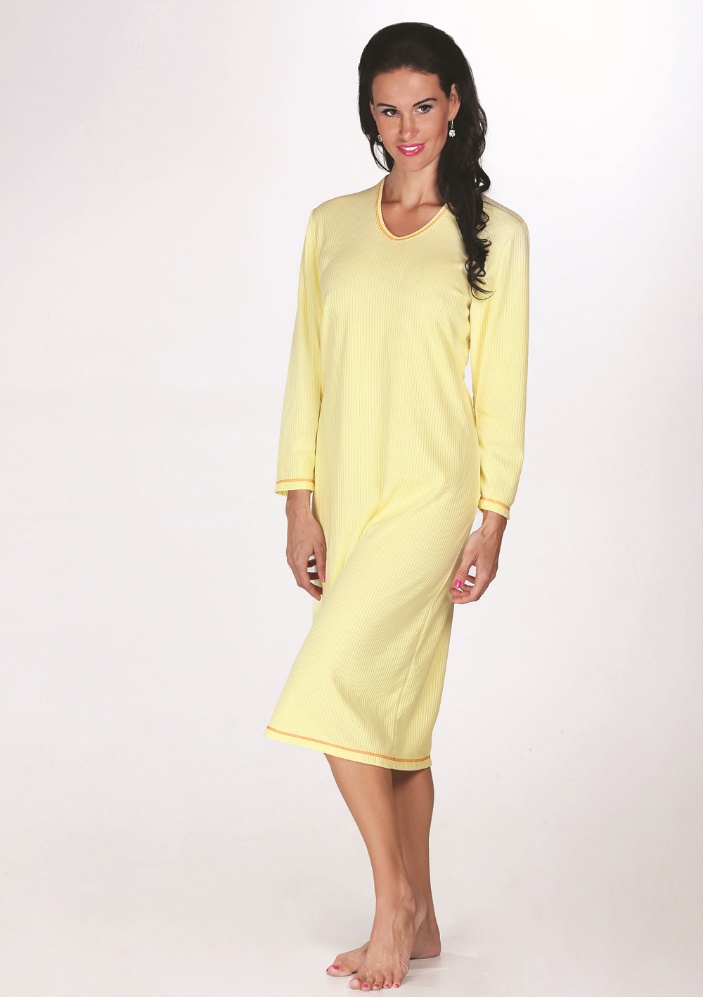 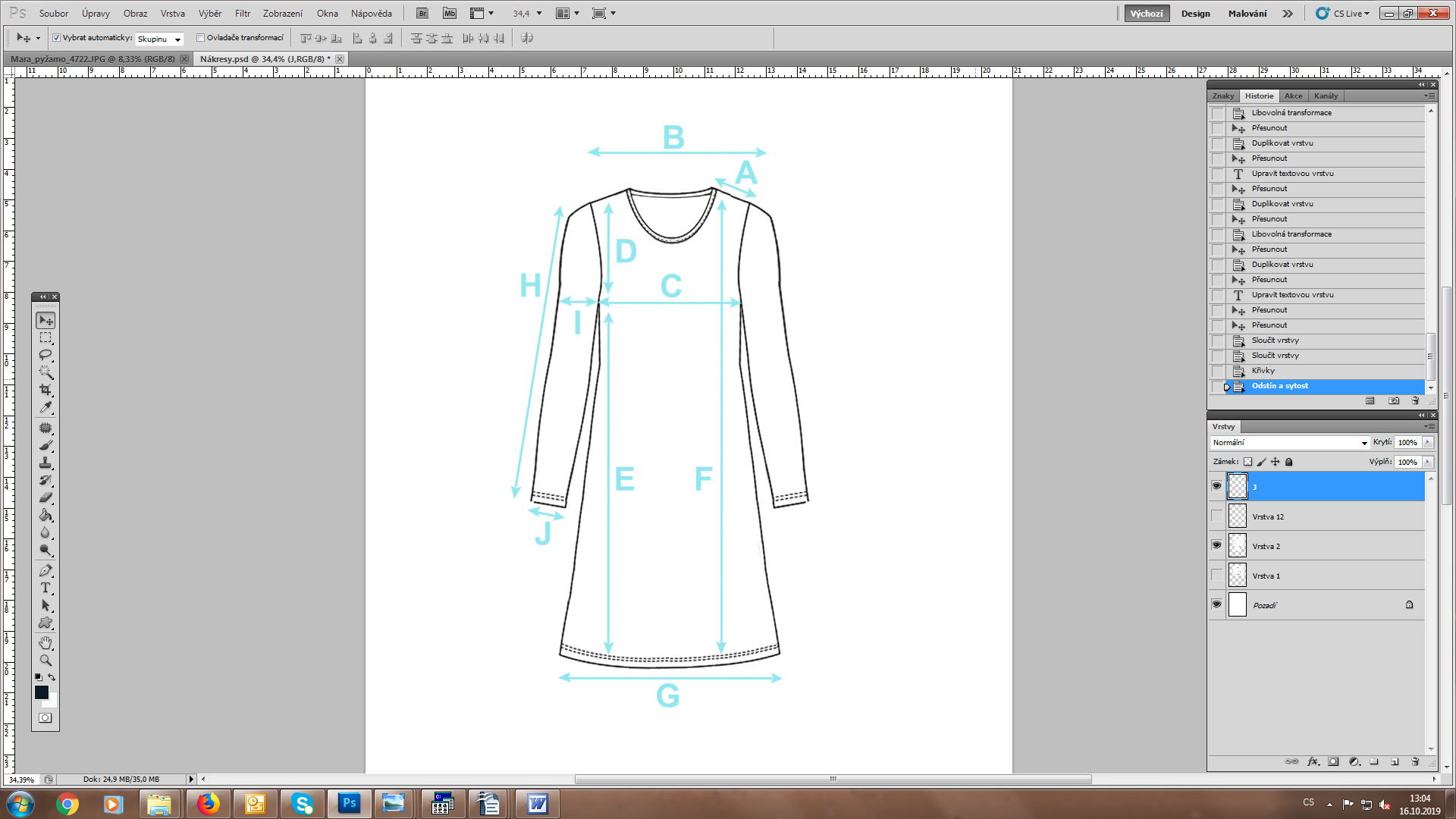 Dámské kalhotky 104 FLÉR Základní popis výrobku:Dámské kalhotky „klasického „ střihu z úpletu ze 100% bavlny 

Spodní část - klínek 	: dvouvrstvý klínek je všit obnitkovacím stehem mezi přední a zadní díl.

Nohavičky		: do obvodu nohaviček je našita obnitkovacím stehem pruženka o šířce 
			  7 mm. Následně je tato pruženka obšita caverlockovým stehem 
			  v nohavičkách – rozteč jehly je 5 mm (spodem krycí ).Bočky			: obnitkovacím stehem jsou sešity bočky nohaviček, zároveň se vsunutou
			  tištěnou etiketou - složení materiálu, prací symboly .Pas kalhotek		: obnitkovacím stehem je po obvodu pasu našita pruženka o šířce 15 mm.
			  Následně je tato pruženka obšita caverlockovým stehem spodem krycím
			  stehem – rozteč jehly je 5 mm . Značení výrobku:Každý výrobek je označen textilní etiketou, která je všita do zadního průkrčníkového švu a jsou 
na ní uvedeny tyto údaje  :	Název výrobce
				Označení velikosti výrobku
				Materiálové složení
				Symboly ošetřování
Balení pro distribuci a  skladování :Každý kus je zabalen do PP sáčku s označením výrobce, názvu a EAN kódu výrobku.
Specifikace  dodávky  dámských kalhotek  pro odsouzené : Materiálová specifikace :Základní materiál - úpletJednolícní úplet Single Jersey.
Složení 				100% Bavlna
Hmotnost – gramáž 			145 gr/m2 v rozsahu +/- 5%
Použitá příze 				20tex česaná
Počet řádků lícní strana		174 +/- 10%
Počet sloupců / na 10cm/		140 +/- 10%Barva					bílá
Změna rozměrů po třech cyklech	max +2 až -6  %
Stálobarevnost na světle		4-5
Použité nitě:120 tex PES
Texturovaný PES 150/1
Prádlová pruženka 7 a 15 mm

          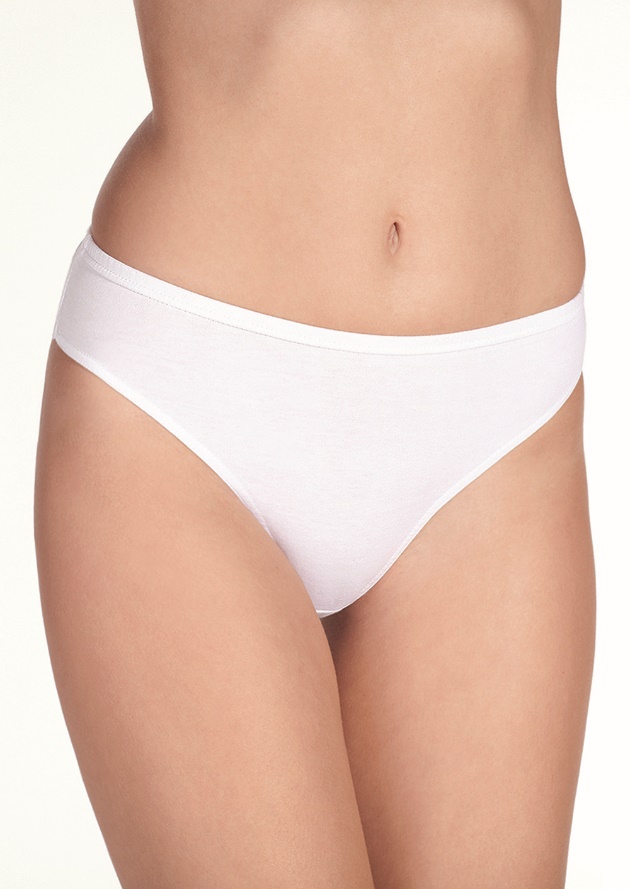 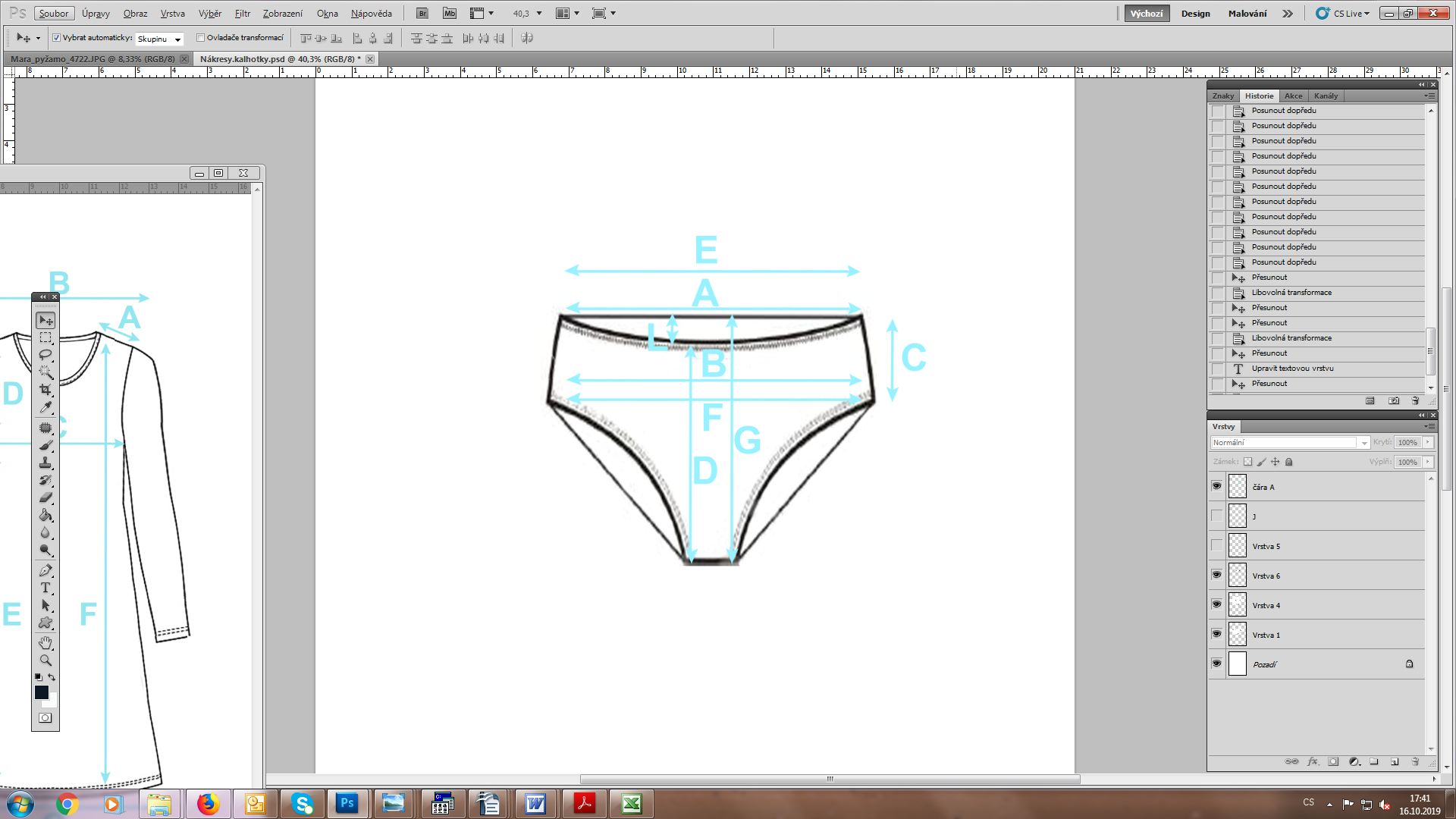        
Velikostní tabulka – dámská kalhotky  104  FLÉR   (míry v cm)Dámská  podprsenka 10-A Základní popis výrobku:Dámská podprsenka bez kostic z úpletu ze 100% bavlny 

Košíčky		:  košíčky podprsenky se skládají z vrchních a spodních dílů, které jsou sešity 
			   obnitkovacím stehem . Obnitkovací steh je prošit spodem krycím dvojjehlovým 
			   caverlockovým stehem s roztečí 5 mm.			   Jednovrstvý spodní díl košíčku je vyráběn v těchto velikostech:
			   75 –  A,B,C,D 
			   80 –  A,B,C
			   85 –  A,B
			   90 –  A 			   Dvouvrstvý spodní díl košíčků je u těchto velikostí:
			   75 –  E,F
			   80 –  D,E,F
			   85 –  C,D,E,F
			   90 –  B,C,D,E,F
			   95 –  B,C,D,E
			  100 – B,C,DBoční díly košíčků	: košíčky a zadní díly podprsenky jsou sešity obnitkovacím stehem.  Obnitkovací 
			  steh spodem krycím dvojjehlovým caverlockovým stehem s roztečí 5 mm.Střed podprsenky	: střed podprsenky je sešitý jednojehlovým stehem a následně rozložený a prošitý 
			  zajišťovacím stehem Zik-zak. Obvod a vrchní díl podprsenky je olemovaný 10 mm pruženkou.Ramínko		: ramínko je vyrobeno z pruženky , posunovačů a kroužků.			  ramínko – šíře pruženky:  	12 mm – velikost 75A, 75B, 75C, 80A, 80B, 85A 
							16 mm – velikost 75D, 75E, 80C, 85B, 90A	
							18 mm – velikost 75F, 80D, 80E, 85C, 90B
							22 mm – velikost 80F, 85D, 85E, 85F, 90C, 90D, 90E, 
								   	     90F, 95B, 95C, 95D, 95E, 100B, 100C, 									    100D			  ramínko – délka	   :	52 cm – velikost 75A, 75B, 75C, 80A, 80B, 85A
							54 cm – velikost 75D, 75E, 80C, 85B, 90A
							58 cm – velikost 75F, 80D, 80E, 85C, 90B, 80F, 85D, 
								                 85E, 85F, 90C, 90D, 90E, 90F, 95B, 
									    95C, 95D, 95E, 100B, 100C, 100DZapínání zadního dílu se skládá z háčků a oček.Použité šíře zapínání zadního dílu		:	20 mm – velikost 75A, 75B, 75C, 75D, 80A, 80B, 80C 									     85A
							38 mm – velikost 75E, 75F, 80D, 80E, 80F, 85B, 85C, 
									     90A, 90B
							57 mm – velikost 85D, 85E, 85F, 90C, 90D, 90E, 90F, 
									    95B, 95C, 95D, 95E, 100B, 100C, 100DZnačení výrobku:Každý výrobek je označen textilní etiketou, která je všita mezi košíčkem a zapínáním na vnitřní straně 
a obsahuje tyto údaje :	Název výrobce
				Označení velikosti výrobku
				Materiálové složení
				Symboly ošetřováníBalení pro distribuci a  skladování :Každý kus je zabalen do PP sáčku s označením výrobce, názvu a EAN kódu výrobku.
Specifikace  dodávky  nočních košil pro odsouzené : Materiálová specifikace :Základní materiál - úpletJednolícní úplet Single Jersey
Složení 				100% Bavlna
Hmotnost – gramáž 			145 gr/m2 v rozsahu +/- 5%
Použitá příze 				20tex česaná
Počet řádků lícní strana		174 +/- 10%
Počet sloupců / na 10cm/		140 +/- 10%Barva					bílá
Změna rozměrů po třech cyklech	max +2 až -6  %
Stálobarevnost na světle		4-5
Použité nitě:120 tex PES
Texturovaný PES 150/1
Prádlová pruženka 7 a 15 mm

  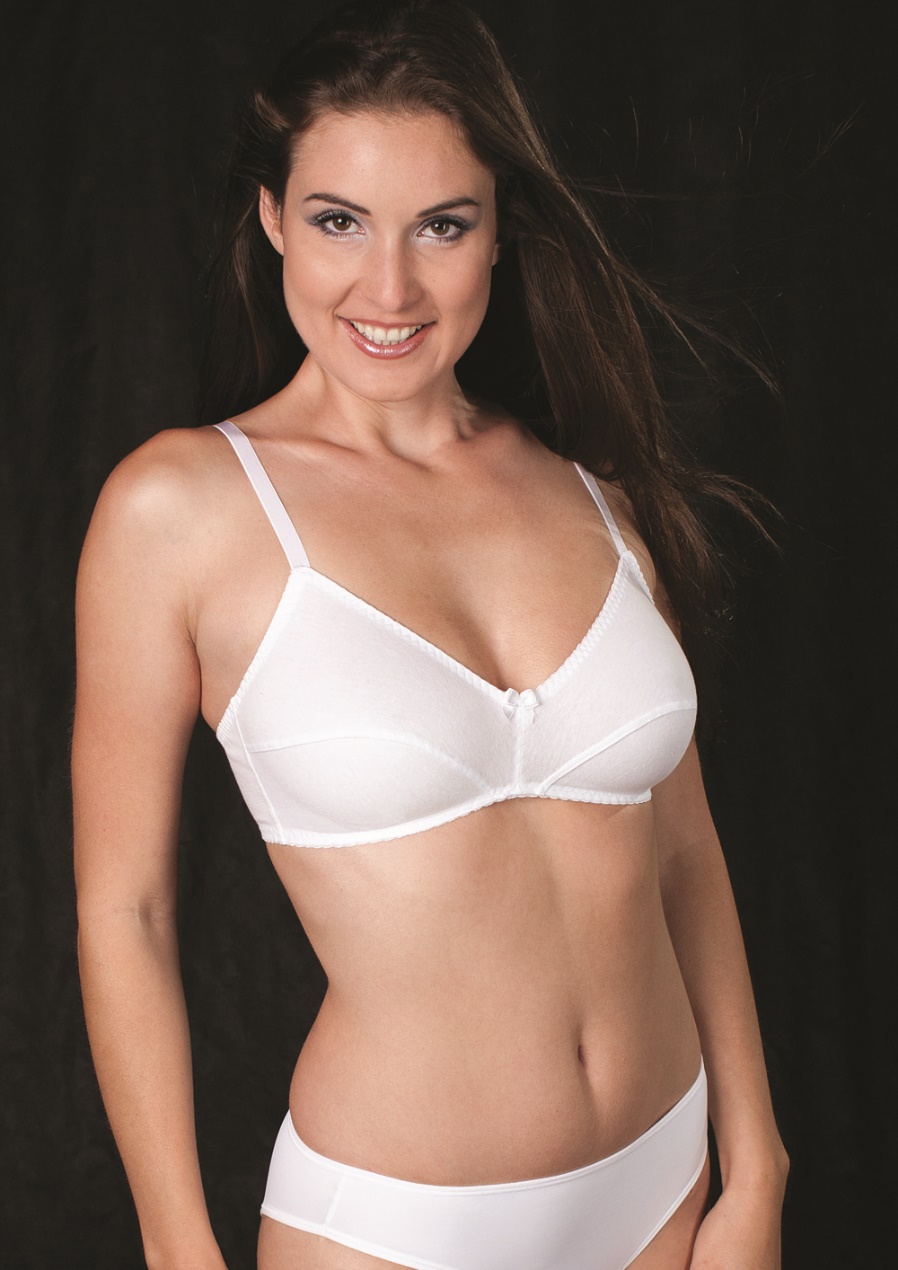 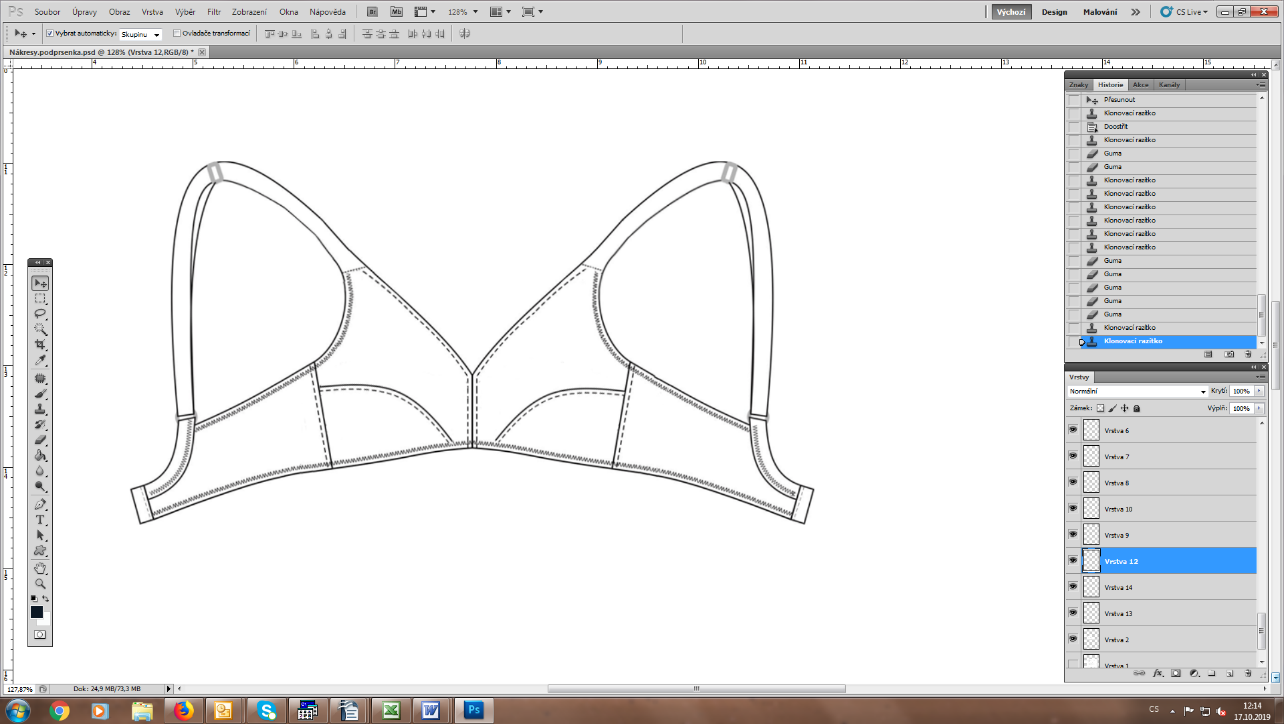        
Velikostní tabulka – dámská podprsenka  10-A   (míry v cm)
	Pánské trenýrky z bavlněného úpletu 613 OTO
		
	Základní popis výrobku:	Pánské trenýrky z úpletu single Jersey  100% bavlna  - jednobarevný úplet.	Technologický postup výroby :

	rozešití	 	: trenýrky jsou obšité obnitkovacím stehem, zároveň se vsunutou tištěnou 				 	  etiketou (složení materiálu + prací symboly).
				  V předním díle trenýrek je vypracovaný falešný poklopec, kde jsou našité 				 	  dva knoflíčky.	pas			: obnitkovacím stehem je po obvodu našitá pruženka o šířce 25 mm, která je 				  	  následně založená  a obšitá  caverlokovým stehem spodem krycím – rozteč 					  jehel je 5 mm.
	nohavičky		: délka nohaviček založená 20 mm a následně prošitá caverlokovým stehem 					 – rozteč rozpichu jehel je 5 mm	Značení výrobku:	Každý výrobek je označen textilní etiketou, která je všita do zadního dílu a jsou na ní uvedeny tyto 
údaje  :	název výrobce
		označení velikosti výrobku
		materiálové složení
		symboly ošetřování	
	Materiálová specifikace :	Základní materiál  -			jednolícní úplet Single Jersey.
	Složení 				100% Bavlna certifikovaná Öko-Tex Standard 100Hmotnost – gramáž 			145 gr/m2 v rozsahu +/- 5%
	Použitá příze 				20tex česaná
	Počet řádků lícní strana		182 +/- 10%
	Počet sloupců / na 10cm/		145 +/- 10%	Barva					černá
	
	Změna rozměrů po třech cyklech:
	Po řádcích				max  -6  %
	Po sloupcích				max -6%
	Stálobarevnost na světle		4-5
	Použité nitě:	120 tex PES
	Texturovaný PES 160/1

	
	Prádlová pruženka  šíře 25 mm, 2 knoflíky
	Balení pro distribuci a  skladování :Každý kus je zabalen do PP sáčku s označením výrobce, názvu a EAN kódu výrobku.Nákres a vizualizace pánských trenýrek :

	    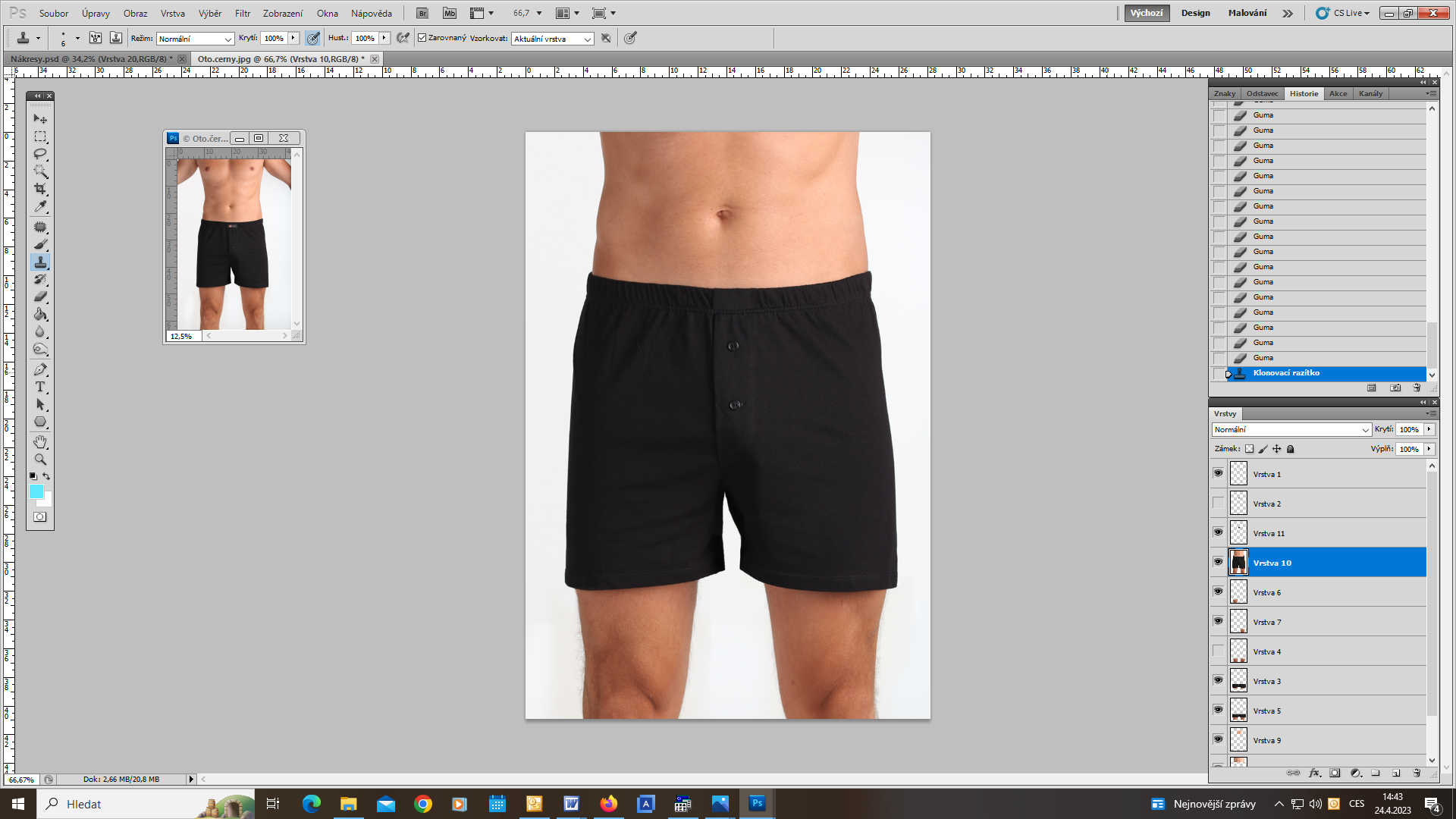 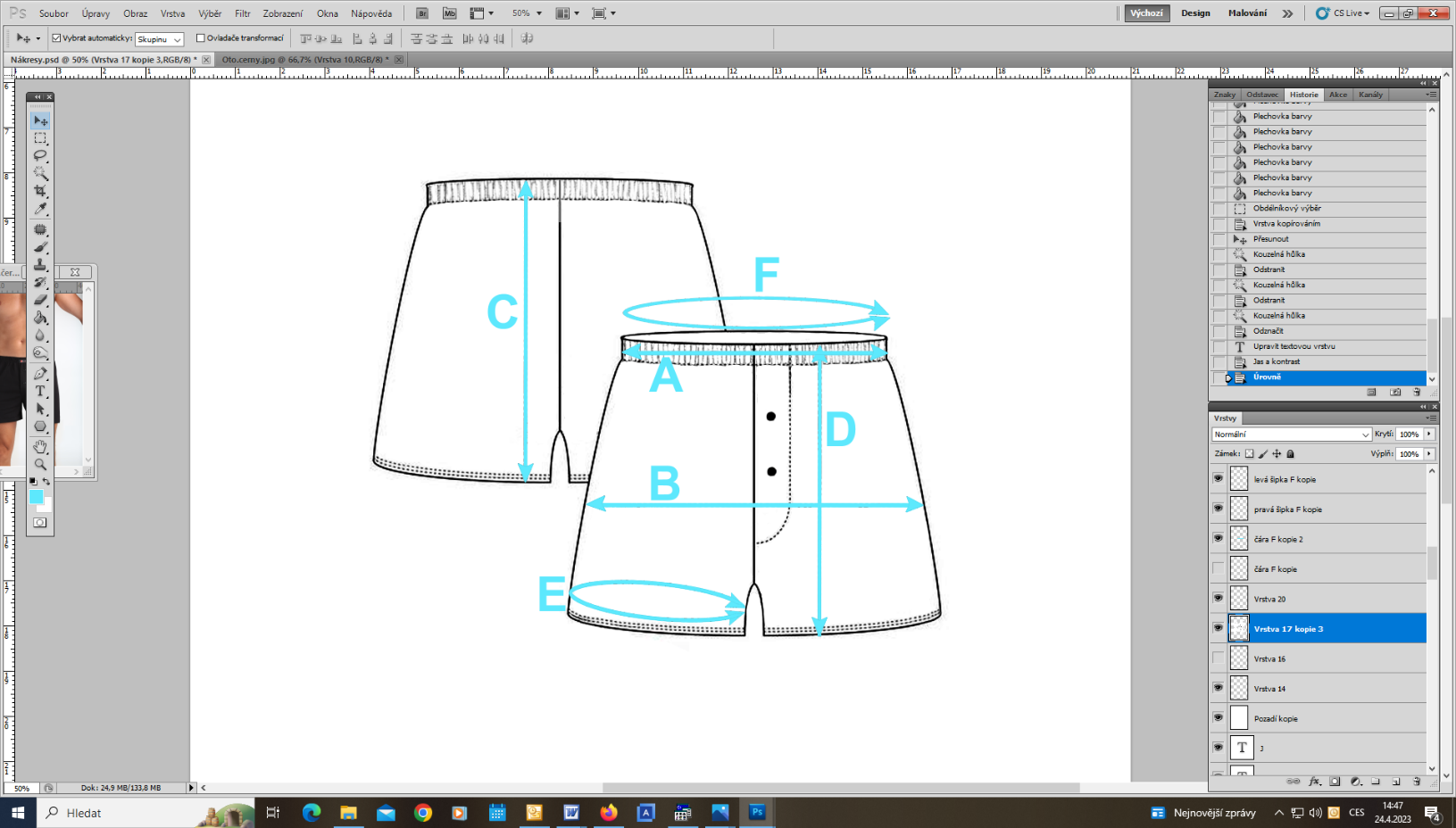 Velikostní tabulka – pánské trenýrky vzor 613   (míry v cm) : Pánské spodky dlouhé 737  KEVIN

	
	Základní popis výrobku:	Pánské  dlouhé spodky ze 100% bavlny  - úplet RIB 1:1.
	Technologický postup výroby :

	rozešití	 	: spodky mají v předním díle ušité flatlockovým stehem funkční poklopec, 				  následně jsou overlokovým stehem sešité krokové švy.				pas			: obnitkovacím stehem je po obvodu našitá pruženka o šířce 20 mm, která je 				  následně založená  a obšitá  caverlokovým stehem spodem krycím – rozteč 				  jehel je 5 mm.

	nohavičky		: délka nohaviček je ukončená manžetou, která je všitá overlockovým stehem	Značení výrobku:	Každý výrobek je označen textilní etiketou, která je všita do zadního dílu a jsou 	na ní uvedeny tyto 	údaje  :	Název výrobce
			Označení velikosti výrobku
			Materiálové složení
			Symboly ošetřování	Materiálová specifikace :	Základní materiál – úplet 100% bavlna RIB 1:1	Složení 				100% Bavlna
	Hmotnost – gramáž 			180 gr/m2 v rozsahu +/- 5%
	Použitá příze 				20tex česaná
	Počet řádků lícní strana		153 +/- 10%
	Počet sloupců / na 10cm/		214 +/- 10%	Barva					černá
	Změna rozměrů po třech cyklech	max +2 až -6  %
	Stálobarevnost na světle		4-5

	Použité nitě:	120 tex PES
	Texturovaný PES 160/1

	Prádlová pruženka  šíře 20 mm, Balení pro distribuci a  skladování :	Každý kus je zabalen do PP sáčku s označením výrobce, názvu a EAN kódu výrobku.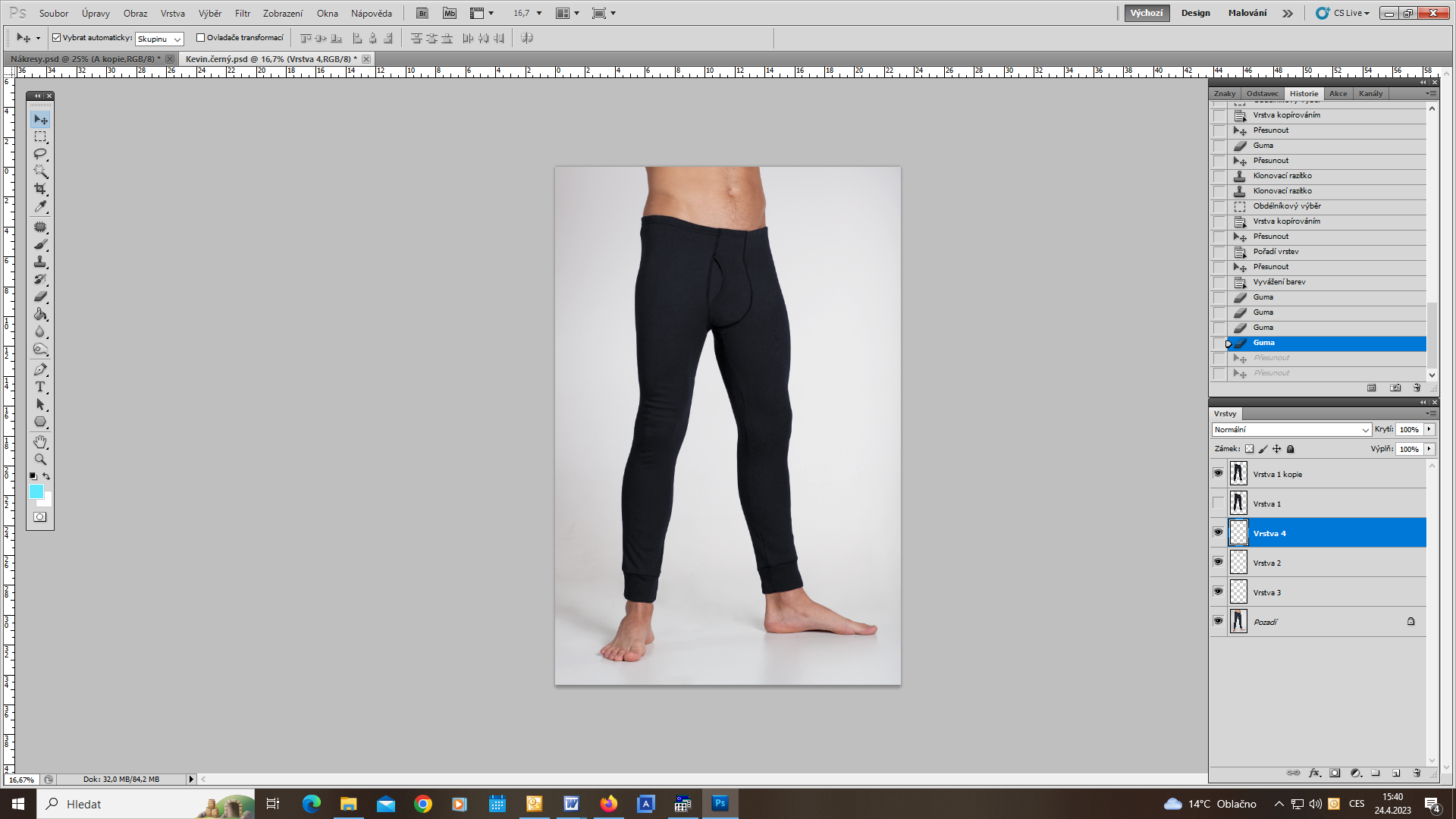 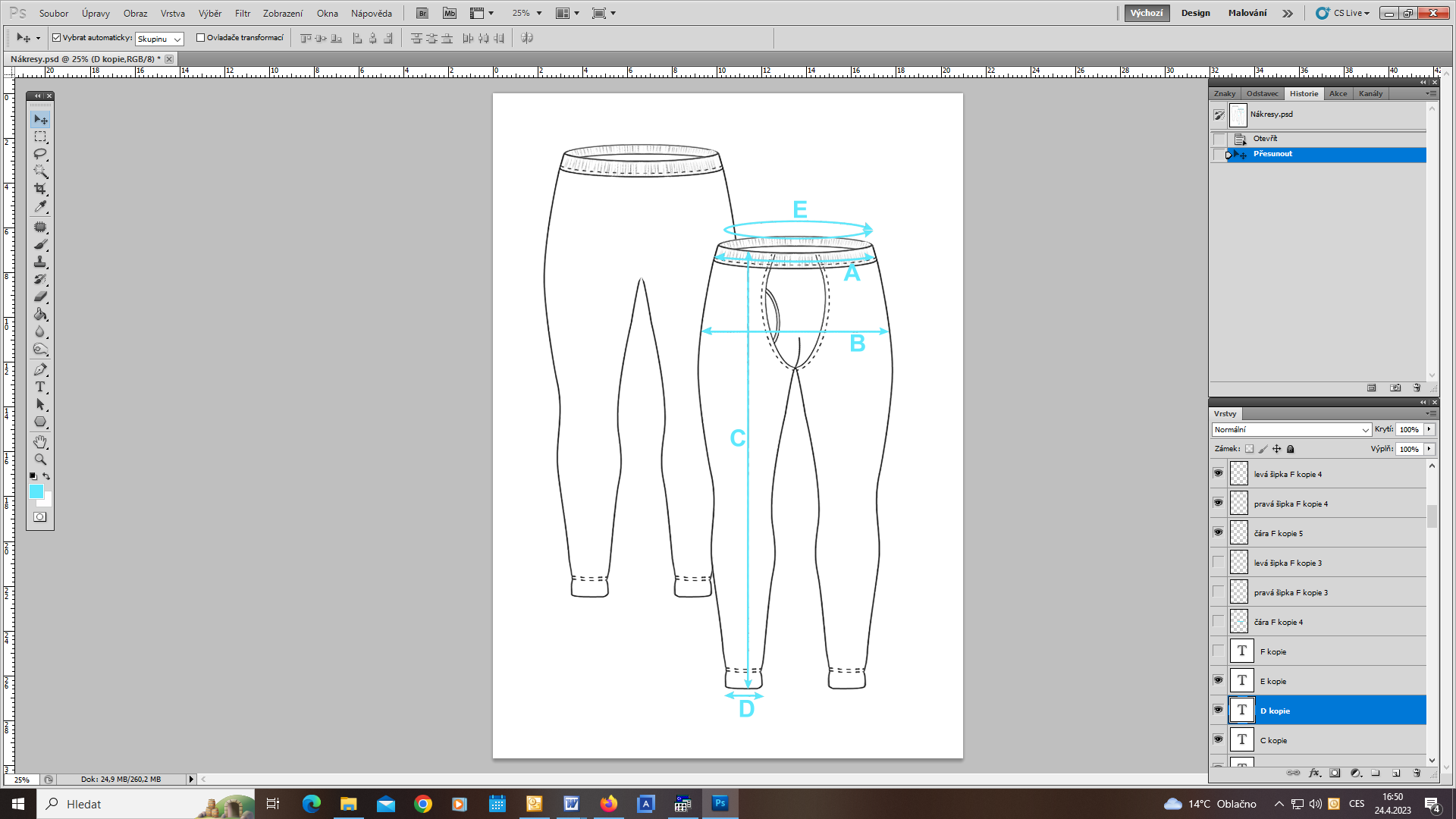   
	Velikostní tabulka – pánské spodky (míry v cm)CZSMLXL2XL3XL4XL5XLCZ4044485256606468Ašířka ramenešířka ramene13,51414,51515,51616,517Bšířka zadního dílušířka zadního dílu4042444648505254Cšířka pod průramkyšířka pod průramky5457606366697274Dhloubka průramkuhloubka průramku2424252527272828Edélka bočkudélka bočku9292939393959595Fdélka zadního díludélka zadního dílu119119120120124124125125Gspodní šířkaspodní šířka6971747882869094Hdélka  rukávu dlouhýdélka  rukávu dlouhý5858585859595959Ihorní šířka rukávuhorní šířka rukávu4546474951535557Jspodní šířka rukávuspodní šířka rukávu2425262728293031CZSMM+LL+XL2XL2XL+3XLCZ424446485052545658Apř.díl – šíře pasůpř.díl – šíře pasů38,54041,54344,54647,54950,5Bpř.díl – šíře bokůpř.díl – šíře boků38,54041,54344,54647,54950,5Cpř.díl – výška bočkůpř.díl – výška bočků8910111213,51517,517,5Dpř.díl – výškapř.díl – výška20,521,522232425262728Ezad.díl – šíře pasůzad.díl – šíře pasů38,54041,54344,54647,54950,5Fzad.díl – šíře bokůzad.díl – šíře boků38,54041,54344,54647,54950,5Gzad.díl – výškazad.díl – výška283032343536373839Hdélka klínkůdélka klínků161617171719191919Išíře klínků  Ašíře klínků  A101011111313131313Jšíře klínků  Bšíře klínků  B9910101212121212Kšíře klínků  Cšíře klínků  C161619191921212121KRozdíl výškyRozdíl výšky1111,51,51,51,51,51,5
Velikost75
80
85
9095
100
obvod pod prsy 
v cm

73 -77

78 – 82

83 -87

88 -92

93 -97

98 -102

košíček  A87 -89
92 -94
97 – 99
102 – 104
 košíček  B
89 – 91
94 -96
99 – 101
104 – 106
109 – 111
114 -116
  košíček C
91 – 93
96 -98
101 – 103
106 – 108
111 – 113
116 – 118
 košíček D
93 – 9598 -100103 -105108 – 110
113 – 115
118 – 120 košíček E
95 – 97
100 -102105 – 107
110 – 112
115 – 117 košíček F
97 – 99
102 – 104
107 -109
112 – 114
euSMLXL2XL2XL+3XL3XL+4XL4XL+5XL5XL+CZ464850525456586062646668A½  šíře pasů½  šíře pasů485052545658606264666870B½  šíře boků½  šíře boků485052545658606264666870Czadní délkazadní délka434445464748484849495050Dpřední délkapřední délka404142434444444445454646Eobvod nohavičkyobvod nohavičky61626364656667,56970,57273,575Fobvod pruženky
v pase (cm)obvod pruženky
v pase (cm)
646872768084889296
100
104
108euSMLXL2XL2XL+3XLcz46485052545658A½  šíře pasu½  šíře pasu44464850525456B½  šíře boků½  šíře boků44464850525456Cdélkadélka101101102102102103103Dobvod nohavičkyobvod nohavičky48505254565860EObvod pruženky
v pase (cm)Obvod pruženky
v pase (cm)
68707478828690